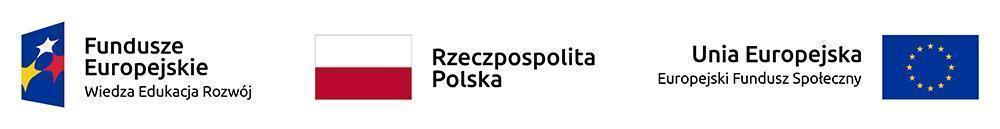 Projekt Grantowy „Pilotażowe wdrożenie modelu Specjalistycznych Centrów Wspierających Edukację Włączającą (SCWEW)” Program Operacyjny Wiedza Edukacja Rozwój 2014-2020 Oś Priorytetowa II Efektywne Polityki Publiczne dla Rynku Pracy, Gospodarki i Edukacji, Działania 2.10 Wysoka jakość systemu oświaty Załącznik nr 1b do formularzaCzęść II- pomoce do integracji sensorycznej SCWEWCena  OfertyData , pieczątka i podpis WykonawcylpNazwa IlośćCena bruttoWartość bruttoNazwa producenta1Nowa gumowa piłka z dzwonkami dla osób niewidomych12Dyski sensoryczne 13Kolorowa rzeka 24Kołdry obciążeniowe25Kamizelka obciążeniowa specjalistyczna2 po 1 w rozm. XS i S6Namiot do terapii27Słuchawki dla dzieci z autyzmem Aspergerem +2lat 28Piramida gimnastyczna19Ścieżka do balansowania110Trampolina fitness z drążkiem 111Drewniany Bujak 112Stojak na podwiesia do salki SI113Hamak terapeutyczny114Zestaw 4 piłeczek o RÓŻNEJ TWARDOŚCI z kolcami do masażu i terapii 115Poduszka sensomotoryczna + pompka Gymtek 2016Nauszniki Słuchawki Ochronne Przeciwhałasowe 117Mata relaksacyjna 1Wartość razemWartość razemWartość razem